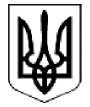 ВИКОНАВЧИЙ КОМІТЕТВЕЛИКОДИМЕРСЬКОЇ СЕЛИЩНОЇ РАДИБРОВАРСЬКОГО РАЙОНУ КИЇВСЬКОЇ ОБЛАСТІР І Ш Е Н Н Явід      грудня 2020 року                                                                          №смт Велика ДимеркаПро затвердження проектуселищний  бюджет Великодимерської селищної ради на  2021 рік10504000000 (код бюджету)Керуючись Бюджетним кодексом України, підп. 1 пункту «а» статті 28, частиною 6 статті 59  Закону України «Про місцеве самоврядування в Україні», виконавчий комітет селищної ради:В И Р І Ш И В:І. Затвердити проект селищного бюджету Великодимерської селищної ради на 2021 рік:Визначити на 2021 рік:доходи селищного бюджету у сумі 292 529 285,00 гривень, у тому числі доходи загального фонду селищного бюджету – 287 369 285,00 гривень та доходи спеціального фонду селищного бюджету – 5 160 000,00 гривень  згідно з додатком 1 до цього рішення;видатки  селищного бюджету у сумі 292 529 285,00 гривень, у тому числі видатки загального фонду селищного бюджету 270 422 497,00 гривень та видатки спеціального фонду селищного бюджету – 22 106 788,00 гривень, з них бюджет розвитку – 16 946 788,00 гривень згідно з додатком 3 до цього рішення;профіцит за загальним фондом селищного бюджету у сумі 16 946 788,00 гривень згідно з додатком 2 до цього рішення;дефіцит за спеціальним фондом селищного бюджету в сумі 16 946 788,00 гривень згідно з додатком 2 до цього рішення;оборотний залишок бюджетних коштів місцевого бюджету у розмірі 200 000,00 гривень, що становить 0,07 відсотків видатків загального фонду місцевого бюджету, визначених цим пунктом;резервний фонд селищного бюджету у розмірі 200 000,00 гривень, що становить 0,07 відсотків видатків загального фонду селищного бюджету, визначених цим пунктом.Затвердити бюджетні призначення головним розпорядникам коштів місцевого бюджету на 2021 рік у розрізі відповідальних виконавців за бюджетними програмами згідно з додатком 3 до цього рішення.Затвердити на 2021 рік міжбюджетні трансферти згідно з додатком 5 до цього рішення. Відповідно до статті 108 Бюджетного кодексу України делегувати селищному голові у міжсесійний період селищної ради збільшувати (зменшувати) обсяги доходної та видаткової частини селищного бюджету в разі збільшення (зменшення) обсягів міжбюджетних трансфертів з Державного бюджету України, здійснювати їх розподіл (перерозподіл) між розпорядниками коштів селищного бюджету з наступним внесенням змін до рішення про селищний бюджет та з подальшим затвердженням таких змін на сесії Великодимерської селищної ради.Затвердити на 2021 рік розподіл коштів бюджету розвитку на здійснення заходів на будівництво, реконструкцію і реставрацію, капітальний ремонт об’єктів виробничої, комунікаційної та соціальної інфраструктури за об’єктом  згідно з додатком 6 до цього рішення.Затвердити розподіл витрат селищного бюджету на реалізацію місцевих/регіональних програм у сумі 153 222 385,0 гривень згідно з додатком 7 до цього рішення. Установити, що у загальному фонді селищного бюджету на 2021 рік:до доходів загального фонду бюджету належать доходи, визначенні статтями 64 Бюджетного кодексу України, та трансферти, визначені статтями 97, 101, 102, 1032, 1034, 104, 105 Бюджетного кодексу України;джерелами формування у частині фінансування є надходження, визначені пунктом 4 статті 14, статтею 72  та 73 Бюджетного кодексу України.Установити, що джерелами формування спеціального фонду селищного бюджету на 2021 рік:у частині доходів є надходження, визначені статтями 691, 71 Бюджетного кодексу України, а також такі надходження відповідно до Закону України  «Про Державний бюджет України 2020 рік»;у частині фінансування є надходження,  визначені статтею 71, 72 та 73 Бюджетного кодексу України.Визначити на 2021 рік відповідно до статті 55 Бюджетного кодексу України захищеними видатками місцевого бюджету видатки загального фонду за їх економічною структурою  на:- оплату праці працівників бюджетних установ;- нарахування на заробітну плату;- придбання медикаментів та перев’язувальних матеріалів;- забезпечення продуктами харчування;- оплату комунальних послуг та енергоносіїв;-обслуговування місцевого боргу; - соціальне забезпечення;- поточні трансферти місцевим бюджетам;Надати право управлінню фінансів Великодимерської селищної ради:9.1 в межах поточного бюджетного періоду здійснювати на конкурсних засадах розміщення тимчасово вільних коштів селищного бюджету на депозитних рахунках згідно з Порядком, визначеним Кабінетом Міністрів України;9.2 в межах загального обсягу бюджетних призначень окремо по загальному та спеціальному фондам селищного бюджету за обґрунтованим поданням головного розпорядника бюджетних коштів здійснювати перерозподіл бюджетних асигнувань, затверджених у розписі селищного бюджету та кошторисах, в розрізі економічної класифікації видатків бюджету;9.3 погоджувати подання на повернення помилково або надміру зарахованих до селищного бюджету платежів з відповідних бюджетних рахунків для зарахування надходжень, відкритих в органах Казначейства;9.4 здійснювати підкріплення коштами з відповідних рахунків селищного бюджету для здійснення повернень помилково та надміру сплачених платежів, відповідно до законодавства;9.5 затверджувати розпорядження на фінансування видатків селищного бюджету. Відповідно до статей 43 та 73 Бюджетного кодексу України надати право управлінню фінансів Великодимерської селищної ради отримувати в порядку, визначеному Кабінетом Міністрів України позики на покриття тимчасових касових розривів селищного бюджету, пов’язаних із забезпеченням захищених видатків загального фонду, в межах поточного бюджетного періоду  коштів єдиного казначейського рахунку на договірних умовах без нарахування відсотків за користування цими коштами з обов҆язковим їх поверненням до кінця поточного бюджетного періоду. Головним розпорядникам коштів селищного бюджету забезпечити виконання норм Бюджетного кодексу України стосовно:11.1 затвердження паспортів  бюджетних програм протягом 45 днів з дня набрання чинності цим рішенням;11.2 здійснення управління бюджетними коштами у межах встановлених їм бюджетних повноважень та оцінки ефективності бюджетних програм, забезпечуючи ефективне, результативне і цільове використання бюджетних коштів, організацію та координацію роботи розпорядників бюджетних коштів нижчого рівня та одержувачів бюджетних коштів у бюджетному процесі;11.3 забезпечення доступності інформації про бюджет відповідно до законодавства, а саме:   здійснення публічного представлення та публікації інформації про бюджет за бюджетними програмами та показниками, бюджетні призначення щодо яких визначені цим рішенням, відповідно до вимог та за формою, встановленими Міністерством фінансів України, до 15 березня 2021 року;  оприлюднення паспортів бюджетних програм в триденний строк з дня затвердження таких документів;11.4 взяття бюджетних зобов’язань, довгострокових зобов’язань за енергосервісом та здійснення витрат бюджету;11.5 забезпечити в першочерговому порядку потребу в коштах на оплату праці працівників бюджетних установ відповідно до встановлених законодавством України умов оплати праці та розміру мінімальної заробітної плати;11.6 забезпечення у повному обсязі проведення розрахунків за електричну та теплову енергію, водопостачання, водовідведення, природний газ та послуги зв’язку, які споживаються бюджетними установами, та укладання договорів за кожним видом енергоносіїв у межах встановлених обґрунтованих лімітів споживання тощо;11.7 виділені бюджетні кошти на поповнення статутних фондів перераховувати на розрахункові рахунки підприємств, відкриті в установах банків.11.8 затвердити ліміти споживання енергоносіїв у натуральних показниках для кожної бюджетної установи, виходячи з обсягів відповідних бюджетних асигнувань.Установити, що керівники бюджетних установ утримують чисельність працівників  та здійснюють фактичні видатки на заробітну плату, включаючи видатки на премії та інші види заохочень чи винагород, матеріальну допомогу в межах фонду заробітної плати, затвердженого у кошторисах або планах використання бюджетних коштів.Відповідно до пункту 8 статті 23 Бюджетного кодексу України надати право Великодимерській селищній раді у межах загального обсягу бюджетних призначень головного розпорядника бюджетних коштів перерозподіл видатків бюджету і надання кредитів з бюджету за бюджетними програмами, включаючи резервний фонд бюджету, додаткові дотації та субвенції (з урахуванням частини шостої статті 102 та частини шостої статті 108 цього Кодексу), а також збільшення видатків розвитку за рахунок зменшення інших видатків (окремо за загальним та спеціальним фондами бюджету) у порядку, встановленому Кабінетом Міністрів України.Якщо після прийняття рішення про селищний бюджет повноваження щодо виконання функцій  або надання послуг, на яке затверджене бюджетне призначення, передається відповідно до законодавства від одного головного розпорядника коштів до іншого, дія бюджетного призначення не припиняється і застосовується для виконання тих самих функцій чи послуг іншому головному розпоряднику бюджетних коштів, якому це доручено за процедурою визначеною частиною 6 статті 23 Бюджетного кодексу України.Доручити селищному голові забезпечити укладання з відповідними органами місцевого самоврядування угод, передбачених бюджетним кодексом України про прийняття – передачу видатків до (з) селищного бюджету у вигляді міжбюджетних трансфертів та передачу відповідних повноважень. Якщо після прийняття рішення про селищний бюджет повноваження щодо виконання функцій або надання послуг, на яке затверджене бюджетне призначення, передається відповідно до законодавства від одного головного розпорядника коштів селищного бюджету до іншого, дія бюджетного призначення не припиняється і застосовується для виконання тих самих функцій чи послуг іншому головному розпоряднику бюджетних коштів, якому це доручено за процедурою визначеною частиною 6 статті 23 Бюджетного кодексу України. Додатки № 1-7 є невід'ємною частиною цього рішення. Це рішення вступає в дію з 01 січня 2021 року.Контроль за виконанням цього рішення покласти на постійну комісію з питань планування, фінансів, бюджету та соціально-економічного розвитку промисловості, інвестиції та зовнішньоекономічних зв’язків .Відповідно до частини четвертої статті 28 Бюджетного кодексу України забезпечити оприлюднення цього рішення в десятиденний строк з дня його прийняття.Селищний голова 			             Анатолій БОЧКАРЬОВ 